Муниципальное бюджетное общеобразовательное учреждение«Октябрьская средняя общеобразовательная школа №2»Метапредметная олимпиада для педагогов как апробация метапредметного испытания для школьниковАвтор: Бабушкина Оксана Александровн, учитель начальных классов МБОУ «Октябрьская СОШ№2»,Октябрьский городской округРуководитель апробационной площадки на базе ОО:Харина Татьяна Михайловна, учитель русского языка и литературыМБОУ «Октябрьская СОШ№2»,Октябрьский городской округОктябрьский, 2020 г.Оглавление     Введение.      Требования современного мира таковы, что привычных разрозненных знаний из разных наук, освоением которых занимаются дети в школе, мало. Человек нуждается в понимании механизмов постижения из абсолютно разных источников, которые могут находиться на стыке двух, трёх, четырёх или более областей знаний. Поэтому задача современной школы заключается в том, чтобы поменять тип сознания и учеников, и учителей, помогая переходить от закостенелости информационных ограничений к метапредметным связям, то есть взаимосвязям разных предметов на более высоком, практическом уровне их применения в жизни. В новых стандартах метапредметным результатам уделено особое внимание, поскольку именно они обеспечивают более качественную подготовку учащихся к самостоятельному решению проблем, с которыми встречается каждый человек на разных этапах своего жизненного пути.   В 2017-2018 учебном году я провела в 4 классах   испытание, направленное на оценку метапредметного результата «смысловое чтение», а именно способности учащихся оценивать и интерпретировать информацию, полученную в  тексте. Испытание проводилось в один тур: командное «Спрашивайте - отвечаем». Анализ вопросов и ответов участников испытания показал, что не все обучающиеся владеют языковой коммуникативной компетенцией и могут логично выстраивать свою речь, нет понимания текста. По мнению психологов, процесс, направленный на понимание, очень сложен: в него включены внимание, память, воображение и мышление, эмоции и воля, интересы и много других психических особенностей читателя.  Поэтому, считаю важным   и необходимым организовать деятельность по формированию смыслового чтения в образовательном процессе. Связующим звеном всех учебных предметов является текст, работа с которым позволяет добиваться оптимального результата. Можно ли научить младшего школьника интерпретировать текст? Конечно. Для этого нужно наполнить теоретическую часть курса новыми понятиями, так как  продуманная и целенаправленная работа с текстом позволяет вычерпывать ребёнку из большого объема информации нужную и полезную, а также приобретать социально – нравственный опыт и заставляет думать, познавая окружающий мир.Раздел 1. Описание конкурсного испытания. Дидактический материал конкурного испытания.МЕТАПРЕДМЕТНАЯ ОЛИМПИАДА - 2020Школьный этапКонкурс (номинация) «Интерпретация текста»Процедура проведения конкурса ОЧНЫЙ ФОРМАТОбщее описание: 4 модуля:Демотиваторы (индивидуальный)Вопросы - ответы (командный).Интерпретация в контексте (командный)Интерпретация «от Я» - суждение (индивидуальный). Модуль 2-4 проводятся по одному видеотексту.Максимальное кол-во баллов за конкурс (номинацию) – 60 балловОриентировочное время проведения конкурса – ок.1 часа 10 минут.Модуль 1 «Демотиваторы» (индивидуальный)Максимальное кол-во баллов – 12 балловВремя проведения испытания: ориентировочно до 10 минутИспытание:  показ слайда - суждение. Установка на проведение испытания.Подпись листов ответов.На листе таблица: столбец 1- номер демотиватора (по порядку), столбец 2 – пустое место – для суждения (см. приложение 1).Задание: сформулируйте (запишите) суждение, обобщающее информацию картинки и текста демотиватора. На каждый слайд – 1 минута (можно время увеличить).  Всего 6 демотиваторов.Оценка производится по предложенным  критериям.Критерии оценки суждений Модуль 2 «Вопросы- ответы» (командный)Максимальное кол-во баллов: 12 (6 баллов за вопросы, 6 баллов за ответы)Время проведения испытания: ориентировочно до 25минутДеление команды. Всего 3 или 4 команды (в зависимости от кол-во участников. Рекомендуется не более 5 человек в команде. (Процедура деления - по решению жюри). Желательное условие – в одной команде не может быть представителей одной школы. Запись участников команд.Установка на проведение испытания.Знакомство с видеотекстом: 2 просмотра с перерывом в 3 минуты. Видео – 4 мин.40 сек.Подготовка перечня вопросов оппонентам в команде (5 минут).Задание: подготовьте командой не менее 10-12 исследовательских вопросов другим командам по предложенному тексту.Процедура «Вопросы – ответы»вопросы задаются «веером»: первая команда задает вопрос второй и третьей (или первая команда задает вопросы второй, третьей, четвертой) последовательно. 0,5  минуты на подготовку ответов (для всех команд одновременно), первая команда воспроизводит вопрос для второй команды, вторая команда – отвечает, потом первая команда задает вопрос третьей команде – третья команда отвечает и т.д. новый «веер вопросов» от второй команды далее – по алгоритму. Ответы могут быть дополнены другими участниками команды (не более 1 доп. ответа по мере очередности поднятия руки).Всего  от каждой команды по  3 вопроса, 3 ответа. Если деление на 3 команды, то 3 «круга» вопросов - ответов (всего 6 вопросов, 6 ответов). Если деление на 4 команды, то 2 «круга» вопросов - ответов (всего 6 вопросов, 6ответов). Оценка вопросов - ответов производится на основании критериев. Каждый участник команда получает столько баллов, сколько заработала вся команда. Критерии оценки вопросовКритерии оценки ответовМодуль 3 «Интерпретация в контексте» (командный)Максимальное кол-во баллов – 20 баллов (6 баллов за вопросы, 6 баллов за ответы)Время проведение испытания: ориентировочно до  25 минутРабота производится в командах того же состава.Установка на проведение испытания. Знакомство с процедурой и критериями. Втягивание (жеребьевка) перечня контекстов и порядка выступлений. Знакомство команд с заданием:  выберите 1 контекст из предложенного перечня (Отдельным файлом в материалах олимпиады), подготовьте сообщение – рассуждение о содержании текста (видеоклипа) в выбранном контексте. В сообщении д.б. представлено указание выбранного контекста, ваше понимание контекста, размышление о том, что в тексте (видеоклипе) можно рассматривать в данном контексте,  обобщающее суждение – вывод (Таким образом,….)На сообщение отводится не более 3-х минут. В сообщение должны приять участие все члены команды.3. Просмотр видео (третий раз)4. Работа в командах по выполнению задания (3 минуты).Выступления происходят в том порядке, который «вытянули» представители команд при жеребьевке. Оценка производится по критериям. Каждый участник команда получает столько баллов, сколько заработала вся команда. Критерии оценки сообщения-рассуждения (Интерпретация «от МЫ» в контексте)Модуль 4 «Интерпретация «от Я» (индивидуальный) .Максимальное кол-во баллов – 16 балловВремя проведение испытания: до 10 минутУстановка на испытание (знакомство с процедурой, подпись листков- ФИО) Задание: написать свое суждение, обобщающее смысл всего видеотекста. (1-2 предложения).Время на написание  суждения – до 7  минут.Свои суждения участники конкурса (номинации) произносят вслух последовательно. Записи суждений сдаются членам жюри. (Участник произносит  суждение вслух, потом сдает листок с суждением жюри, затем – следующий участник и т.д.)Оценка суждений производится жюри по критериям без объявления оценок. Индивидуальный зачет.Критерии оценки индивидуального сужденияДидактический материал.Демотиваторы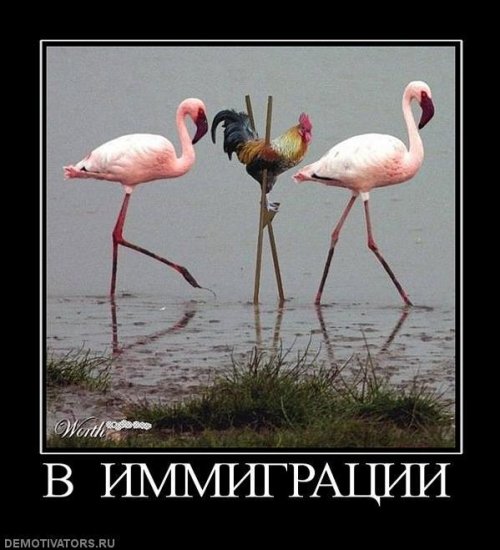 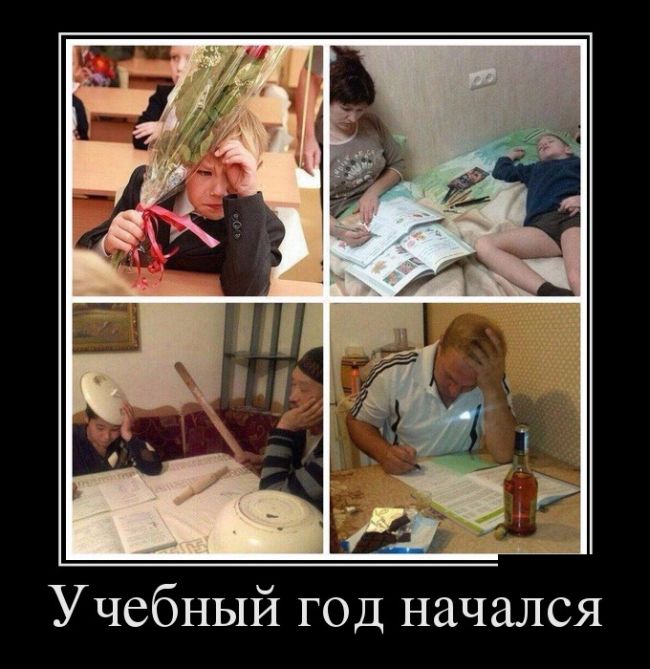 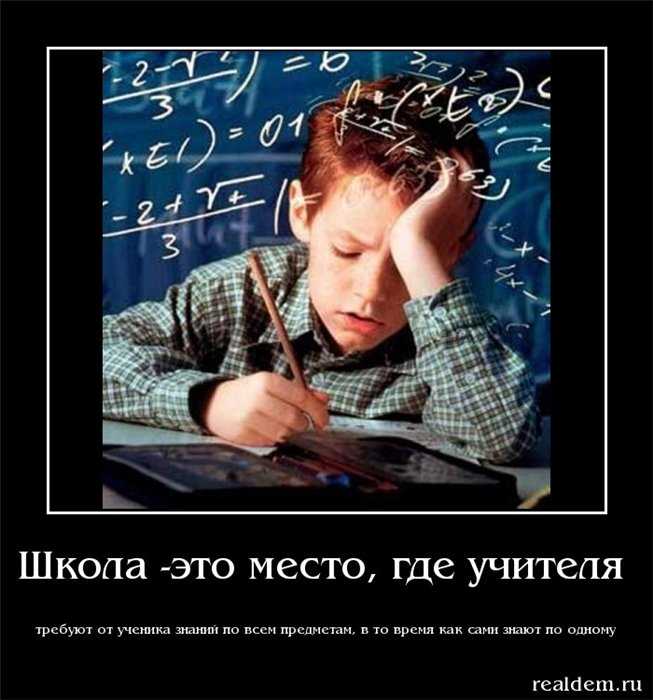 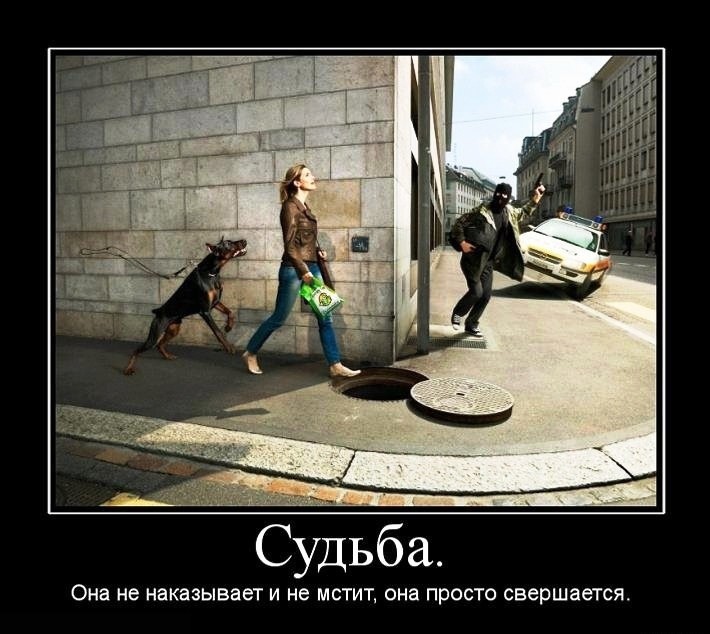 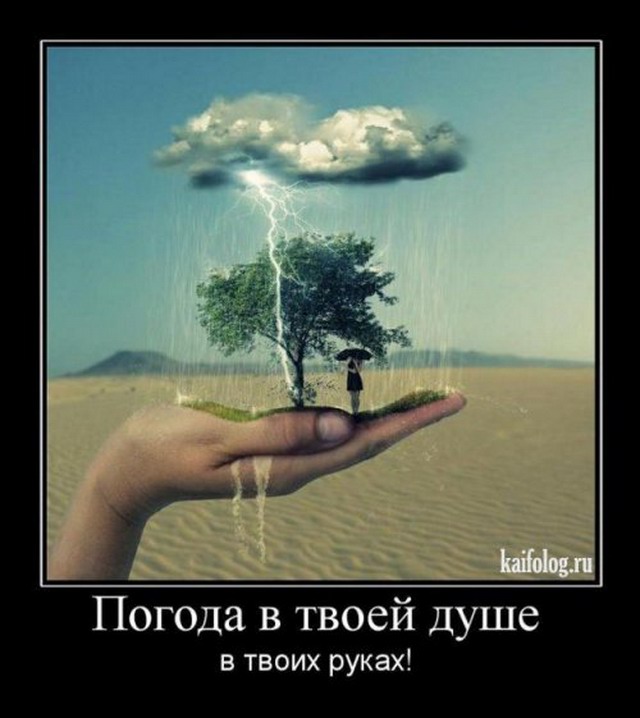 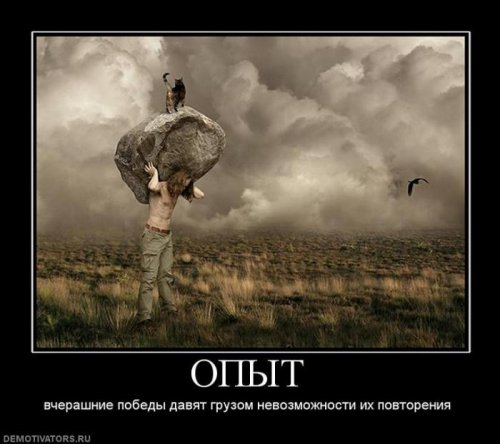  Ссылка на фильм «Подарите мне минуту» https://youtu.be/X83IDXZp6D8Раздел 2. Описание и анализ результатов апробации конкурсного испытанияОписание конкурсного испытания Демотиваторы (индивидуальный) Максимальное кол-во баллов – 12 балловВремя проведения испытания: ориентировочно до 10 минутИспытание «Демотиваторы» (индивидуальный)       Участники: учителя начальной школы (6 человек)       Цель испытания: выявить умение учитывать различные контексты высказывания.Процедура проведения испытания:   показ слайда - суждение  1.Установка на проведение испытания (Объяснение алгоритма проведения процедуры)  2.Подпись листов ответов. (Приложение 1) 3.Просмотр 6- ти демотиваторов. На каждый демотиватор 1,5 – 2 мин. 4.Запись суждения в лист-ответЗадание: сформулируйте (запишите) суждение, обобщающее информацию картинки и текста демотиватора. Критерии оценки суждений (см. в 1разделе)      2.Испытание «Вопросы - ответы» (командный) Максимальное кол-во баллов: 12 (6 баллов за вопросы, 6 баллов за ответы)Время проведения испытания: ориентировочно до 25минут       Участники: учителя начальной школы (6 человек)       Цель испытания: выявить умение учитывать различные контексты  в видеотексте        Процедура проведения испытания: «Вопросы – ответы»Установка (знакомство с процедурой – деление на 2 команды по 3 человека) Первый просмотр короткометражного фильма   https://youtu.be/X83IDXZp6D8 (– 3 мин.32 с.)Обсуждение видеотекста в группах(3мин.)Второй просмотр видеотекстаПодготовка перечня вопросов оппонентам в группе (3мин.)Участники (веерно) задают вопросы и отвечают на вопросы. На подготовку ответа – 0,5 мин. Ответы могут быть дополнены другими участниками этой группы.         Задание: подготовьте группой не менее 10-12 исследовательских вопросов другим группам по предложенному видеотексту.  Всего  от каждой команды по  4 вопроса, 4 ответа.(всего 12 вопросов, 12 ответов). Оценка вопросов - ответов производится на основании критериев. Каждый участник группы получает столько баллов, сколько заработала вся группа.Исследовательским считается вопрос, которыйотносится к данному тексту (не требует при ответе дополнительной информации);содержит в себе непонимание задающего вопрос (обнаруженную странность, неожиданность, противоречие, несоответствие, непонимание);не предполагает односложный ответ или очевидный ответ,заставляет отвечающего всерьез задуматься, в ответе открыть что-то новое в отношении данного текста (интерпретировать видеотекст);является вопросом к тексту, а не к его интерпретации.Вопрос может относиться к действиям персонажей, к цвету, свету, музыке, словам автора, условиям, другим элементам видеотекста.Хороший ответ- ответ, который является ответом на заданный вопрос,содержит суждение и его обоснование, т.е. суждение проиллюстрировано примерами из видеотекста (ссылкой на действия персонажей, музыку, цвет, свет и т.д.)Критерии оценки «Вопросы - ответы» (см. в 1разделе)3.Испытание  «Интерпретация в контексте» (командный)Максимальное кол-во баллов – 20 баллов (6 баллов за вопросы, 6 баллов за ответы)Время проведение испытания: ориентировочно до  25 минутРабота производится в командах того же состава.1.Установка на проведение испытания. Знакомство с процедурой и критериями. Втягивание (жеребьевка) перечня контекстов и порядка выступлений. 2.Знакомство команд с заданием:  перейдите по ссылке и посмотрите короткометражный фильм, подготовьте сообщение – рассуждение о фильме в выбранном контексте. В сообщении д.б. представлено указание выбранного контекста, ваше понимание контекста, размышление о том, что в фильме можно рассматривать в данном контексте,  обобщающее суждение – вывод (Таким образом,….)3.Просмотр видео (третий раз) https://youtu.be/X83IDXZp6D8   Видео – 3 мин.32 сек.На сообщение отводится не более 5-ти минут. В сообщение должны приять участие все члены команды.         4. Работа в командах по выполнению задания (3 минуты).Выступления происходят по жеребьевке. Оценка производится по критериям. Каждый участник команда получает столько баллов, сколько заработала вся команда. Критерии оценки «Интерпретация в контексте» (командный) (см. в 1разделе)              Испытание 4. «Интерпретация «от Я» (индивидуальный) .      Максимальное кол-во баллов – 16 баллов      Время проведение испытания: до 10 минутУстановка на испытание (знакомство с процедурой, подпись листков- ФИО) Задание: написать свое суждение, обобщающее смысл всего видеотекста. (1-2 предложения).Время на написание  суждения – до 7  минут.Свои суждения участники конкурса (номинации) произносят вслух последовательно. Записи суждений сдаются членам жюри. (Участник произносит  суждение вслух, потом сдает листок с суждением жюри, затем – следующий участник и т.д.)Оценка суждений производится жюри по критериям без объявления оценок. Индивидуальный зачет.Критерии оценки «Интерпретация «от Я» (индивидуальный) (см. в 1разделе) 2.2. Анализ результатов апробации конкурсного испытания среди педагогов начальной школы       2 ноября 2020г. В МБОУ «Октябрьская СОШ№2» был проведен школьный тур метапредметной олимпиады в номинации «Интерпретация текста» среди педагогов начальной школы. Всего участвовало 7 педагогов. Сначала я поделилась с педагогами своим мнением по поводу своего участия в краевой метапредменой олимпиаде и рассказала процедуру её проведения.  Оказывается, что среди наших педагогов начальной школы никто не знает, что такое демотиваторы, но есть небольшое представление по созданию суждений. Мероприятие педагоги  восприняли  с энтузиазмом и продемонстрировали не только интерес и  заинтересованность не рутинной для них работой, но и восторг. Перед началом испытания, я познакомила с понятием демотиваторы и привела их примеры.  Затем познакомила с первым модулем процедуры и сразу   на этом этапе возникли затруднения, связанные с построением суждения, с умением формулировать с  суждения, в основном были пересказы, что есть в демотиваторах.  Были суждения, которые не учитывали контекстную информацию картинки и текста, или требовалась корректировка (суждения испытуемых в Приложении 2)      По второму модулю, педагогам было предложено разделиться на 2 команды, посмотреть короткометражный фильм «Подарите мне минутку», проанализировать и составить исследовательские вопросы  оппонентам. Но сначала я познакомила с  понятиями «хороший исследовательский вопрос» и «хороший ответ». Этот модуль испытания прошёл в творческом сотрудничестве. Педагоги поделились своим эмоциональным состоянием, после просмотра фильма, а затем обсуждали и составляли вопросы.  Анализ показывает, что видеотекст подобран не совсем удачно, так как  вызвал сильные  эмоции, что некоторые педагоги расплакались, тем самым, время для установки процедуры продлилось.  Вопросы и ответы участников были интересными и глубокими, аргументировались ссылкой на разные аспекты  фильма (музыку, действия персонажей, мелкие детали). При просмотре видеотекса педагоги ориентировались не только на содержание предложенного текста, но и на социальный опыт. Анализ вопросов и ответов участников олимпиады показал, что большинство педагогов владеют языковой коммуникативной компетенцией, логично выстраивают свою речь. Условие командного конкурса: на каждый новый вопрос - отвечает новый участник, было соблюдено. Третий модуль испытания был тоже командным «Интерпретация в контексте». Предлагалось второй раз посмотреть этот фильм и, обсуждая в команде все контексты, которые «уловили», составить обобщающее суждение. Ответы содержали суждения, относящиеся к видеотексту, обосновывались примерами из видеотекста. По четвёртому модулю «Интерпретация «от Я» (индивидуальный)не все испытуемые смогли выразить и составить суждение , которое обобщает всю важную контекстную информацию текста.  Перечисленные недочеты являются неподготовленностью педагогов к метапредметной олимпиаде в номинации «Интерпретация текста». Для устранения слабых сторон необходимо профессиональное саморазвитие и участие в курсах повышения квалификации подобного рода.  Выводы:1. Необходимо выбирать видео, не сильно воздействующее на эмоциональное состояние педагогов.2. Необходимо проводить мастер-классы по подготовке к данным мероприятиям.3.Несмотря  на  некомпетентность педагогов, метапредметная олимпиада в номинации «Интерпретация текста» понравилась испытуемым, они проявили неподдельный энтузиазм и интерес.  4. Данное испытание направлено на оценку метапредметного результата «Интерпретация текста», а именно способности самих педагогов оценивать и интерпретировать информацию, полученную в демотиваторах и  видеотексте; передачу всех знаний и умений учащимся от педагогов.  ЗаключениеУчитель – главный помощник ребенка в овладении компетенциями. Он идет рядом, создавая условия для развития, а не только для овладения предметными знаниями! Опыт показал, что метапредметные испытания для многих педагогов являются не только  не только новыми, но и  трудными, потому что были предложены  нетрадиционные задания, понятия. Например, слово «демотиватор» для большинства было новым. (Картинки в интернете видели, но не придавали им никакого значения, так только для души)   Понять смысл демотиваторов, сформулировать суждение, интерпретации от «Я» и «Мы», создать суждение, и всё это было непросто. За время апробационной деятельности было проделано много сложной, интересной и полезной работы. Нужно было побывать в роли участника испытаний (участник метапредметной олимпиады), экспертом по   оцениванию (оценка  педагогов школьной олимпиады), методистом по созданию мастер-класса, чтобы в дальнейшем можно было без труда проводить школьные туры метапредметной олимпиады и уметь готовить к этим испытаниям учащихся. Чему мы научились? Во-первых, задавать исследовательские вопросы и давать ответы, обращать внимание на «качество» формулировки вопросов, задаваемых педагогами. Во-вторых, находить контексты и соединять их с надписями в демотиваторах.  После  олимпиады среди педагогов начальных классов, пять испытуемых   заинтересовались  данной олимпиадой и предложили в команде разработать метапредметную олимпиаду для 4 -ых классов.Подводя итоги, с уверенностью могу сказать, что школьная  методическая копилка пополнилась, данная деятельность помогла спланировать работу на будущее:1.организовать мастер-классы среди педагогов школы в номинации «Интерпретация текста»; 2. разработать комплекс занятия для учащихся 4 классов в данной номинации; 3. разработать метапредметную олимпиаду для учащихся 4 классов в номинации «Интерпретация текста»;  4. составлять и пополнять методическую копилку дидактических материалов.Думаю, что реализация планов будет способствовать улучшению  результатов учащихся  по метапредметности и способствовать (в будущем) в среднем и старшем звене результативное участие в муниципальных и региональных турах метапредметной олимпиады.РазделСтр.Введение3Раздел 1. Описание конкурсного испытания. Дидактический материал конкурного испытания.4-9Раздел 2. Описание и анализ результатов апробации конкурсного испытания среди педагогов начальной школы   10 - 12Заключение13ПоказателиБаллыВ ответе – суждение, учитывающее контекстную информацию картинки и текста слайда2В ответе – суждение, учитывающее контекстную информацию картинки и текста слайда, но формулировка суждения требует коррекции. (Требуется доп. пояснения, незначительное домысливание, допущена речевая ошибка)1В ответе – суждение, учитывающее только 1 контекст слайда (либо картинка, либо текст), пересказ, суждение не относится к содержанию текстов. 0ПоказателиБаллы1Вопросотносится к данным текстам (не требует при ответе дополнительной информации); содержит в себе непонимание задающего вопрос (обнаруженную странность, неожиданность, противоречие, несоответствие, непонимание);  не предполагает односложный ответ или очевидный ответ, заставляет отвечающего отвечающий всерьез задуматься, в ответе открыть что-то новое в отношении данного текста (интерпретировать видеотекст);является вопросом к текстам, а не к их интерпретации.12Вопрос отвечает характеристикам  показателя 1, но сформулирован неконкретно. (Требуется доп. пояснения, у отвечающих возникают затруднения при ответе)0,53Вопрос не отвечает характеристикам показателя 1 0ПоказателиБаллы1Ответсодержит суждение по заданному вопросу, не содержит противоречий, не требует дополнительных поясненийсодержит суждение и его обоснование, т.е. суждение проиллюстрировано примерами из видеотекста (ссылкой на действия персонажей, музыку, цвет, свет и т.д.)12Ответ содержит суждение по поводу заданного вопроса, в ответе присутствует противоречие или требуются дополнительные пояснения или суждение недостаточно обосновано.0,53Ответ не отвечает характеристикам показателя 1 0КритерииПоказателиБаллы1Полнота представления контекстаВыбранный контекст представлен развернуто, озвучены основные смысловые признаки (маркеры) понятия. У слушателей сложился законченное представление (образ) понятия.4-51Полнота представления контекстаВыбранный контекст представлен развернуто, но присутствует некоторая недоопределенность образа (возникли уточняющие вопросы).2-31Полнота представления контекстаВыбранный контекст назван, но пояснения не прозвучало11Полнота представления контекстаВыбранный контекст никак не указан.02Убедительность обоснования контекстаВ сообщении сделаны ссылки на значимую контекстную информацию теста, раскрывающую выбранный контекст. Этих ссылок достаточно для интерпретации текста в данном контексте. Ссылки иллюстрируют понимание контекста, заявленное авторами сообщения - рассуждения. 62Убедительность обоснования контекстаВ сообщении сделаны ссылки на контекстную информацию теста, раскрывающую выбранный контекст. Ссылки иллюстрируют понимание контекста, заявленное авторами сообщения - рассуждения. Однако авторы сообщения адресуются к второстепенной контекстной информации или ссылок недостаточно.2-52Убедительность обоснования контекстаСсылки содержательно не согласованы с пониманием контекста авторами сообщения, но могут быть приняты в предложенном контексте.1-22Убедительность обоснования контекстаСсылки содержательно не согласованы с заданным  контекстом.03Глубина и  обобщающий характер суждения-выводаСуждение соответствует пониманию контекста авторов сообщения, носит обобщающий характер (охватывает большую часть значимой контекстной информации).5- 63Глубина и  обобщающий характер суждения-выводаСуждение соответствует заданному контексту, не учитывает часть значимой контекстной информации.3-43Глубина и  обобщающий характер суждения-выводаСуждение соответствует заданному контексту, но носит избыточный характер (например, выражен пословицей, поговоркой)1-23Глубина и  обобщающий характер суждения-выводаСуждение не соответствует заданному контексту04Аплодисменты от жюрида1-34Аплодисменты от жюринет0КритерииПоказателиПоказателиБаллы1Обобщающий характер (глубина суждения)Обобщающий характер (глубина суждения)Суждение обобщает всю важную контекстную информацию текста 9-101Обобщающий характер (глубина суждения)Обобщающий характер (глубина суждения)Суждение обобщает значимую, но не всю контекстную информацию текста 6-81Обобщающий характер (глубина суждения)Обобщающий характер (глубина суждения)Суждение обобщает только частную контекстную информацию текста 3-51Обобщающий характер (глубина суждения)Обобщающий характер (глубина суждения)Суждение содержит речевой штамп, пословицу поговорку1-21Обобщающий характер (глубина суждения)Обобщающий характер (глубина суждения)Суждение не относится к тексту02.Оригинальность (Аплодисменты от  жюри)Оригинальность (Аплодисменты от  жюри)Суждение оригинально (такого содержания нет ни у одного из участников), вызвало восхищение члена жюри.До 62.Оригинальность (Аплодисменты от  жюри)Оригинальность (Аплодисменты от  жюри)Суждение не вызвало восхищение члена жюри0